WA Disability Services Sector Industry PlanHighlightsIntroductionNational Disability Services WA (NDS WA) is excited to present the WA Disability Services Sector Industry Plan (The Industry Plan). It provides a clear picture of where the sector is now, and how it can best make the transition to where it must be at full roll out of the National Disability Insurance Scheme (NDIS). The Industry Plan provides effective support for the NDIS transition.This overview provides a summary of key findings, an analysis of service capability, strategies for transition and a plan for implementation. A full version of the WA Disability Services Sector Industry Plan is available on the NDS website, www.nds.org.au.About the Industry PlanNDS commissioned ACIL Allen Consulting in July 2016 to research and establish a knowledge base on the contribution and potential of the WA disability sector under the NDIS – the Industry Plan.The Industry Plan will form the centrepiece for the effective implementation of the NDIS in WA, highlighting priorities and outlining a range of measures that require strong investment by the State Government. The Plan clearly articulates that the NDIS will stimulate significant economic and jobsgrowth for the State, but that smooth transition and delivery of high-quality disabilityservices in all parts of our vast state will require significant investment by the StateGovernment in an Industry Plan. This has been the case with other jurisdictions suchas Victoria ($36M) and NSW ($30M) to assist with sector NDIS readiness and building asustainable supply of disability services into the future.The Plan highlights the importance of the WA disability sector working in close partnership with the State Government to improve the lives of people with disability in our State. Thiswill assist in building a strong disability sector that provides increasing and diverse choicefor people with disability across WA, including regional and remote locations.Why an Industry Plan is neededA well-functioning NDIS will improve the lives of people with disability and their familiesand create a sustainable disability support system. However, without a coordinatedstrategic approach to change management, there is a risk that growth in demand willoutpace supply and that service innovation will be impeded.The Industry Plan provides a clear, solid framework for a coordinated and comprehensiveapproach to NDIS transition and is relevant for all levels of government and all sectorsof the community. The Industry Plan is expected to evolve over the next three years in2response to the external drivers that influence and shape the sector. The Industry Plan is an evidence-based strategic data asset that creates a line of sight between organisational and market outcomes and quality of life outcomes for people with disability. It demonstratescause and effect between the interests of consumers, government policy settings and thesustainable supply of services.How the Industry Plan was developedThe Industry Plan was developed through extensive engagement within the disabilitysector and analysis of new and existing data and information. The compressed timeline forthe full roll out of the NDIS in WA was considered, as was the experience of other statesand territories. Interstate experiences demonstrate the importance of engaging peoplewith disability, their families and carers, as well as service providers in the design of theScheme and its implementation. It is critical that the significant problems experienced inother jurisdictions are avoided in order to keep the NDIS implementation on track in WA.Profile of the WA disability sectorTo inform the development of the Industry Plan, ACIL Allen developed a separate,stand-alone Industry Profile of the WA disability services sector. It provides a snapshotof the sector’s performance and outlook, as well as its overall strengths, weaknesses,opportunities and any threats to its success.The Industry Profile is based on the SWOT analysis undertaken on the sector and otherreports already developed by ACIL Allen, including the WA Disability Sector EconomicImpact Assessment report and the WA Disability Sector Survey report.The SWOT summary, shown in Figure 2, depicts the overall performance and outlook forthe WA disability sector. It provided an important starting point in the development of theIndustry Plan. Figure 1 provides a snapshot of key opportunities and challenges identifiedby the WA Disability Services Sector as the transition to the NDIS occurs.The SWOT analysis also provided valuable insights for sector organisations in thedevelopment of their own strategic plans as the sector moves towards full implementationof the NDIS in WA.Critical information sourced from the SWOT analysis has informed the Three StrategicThemes of the Industry Plan.Figure 1. WA disability services sector opportunities and challenges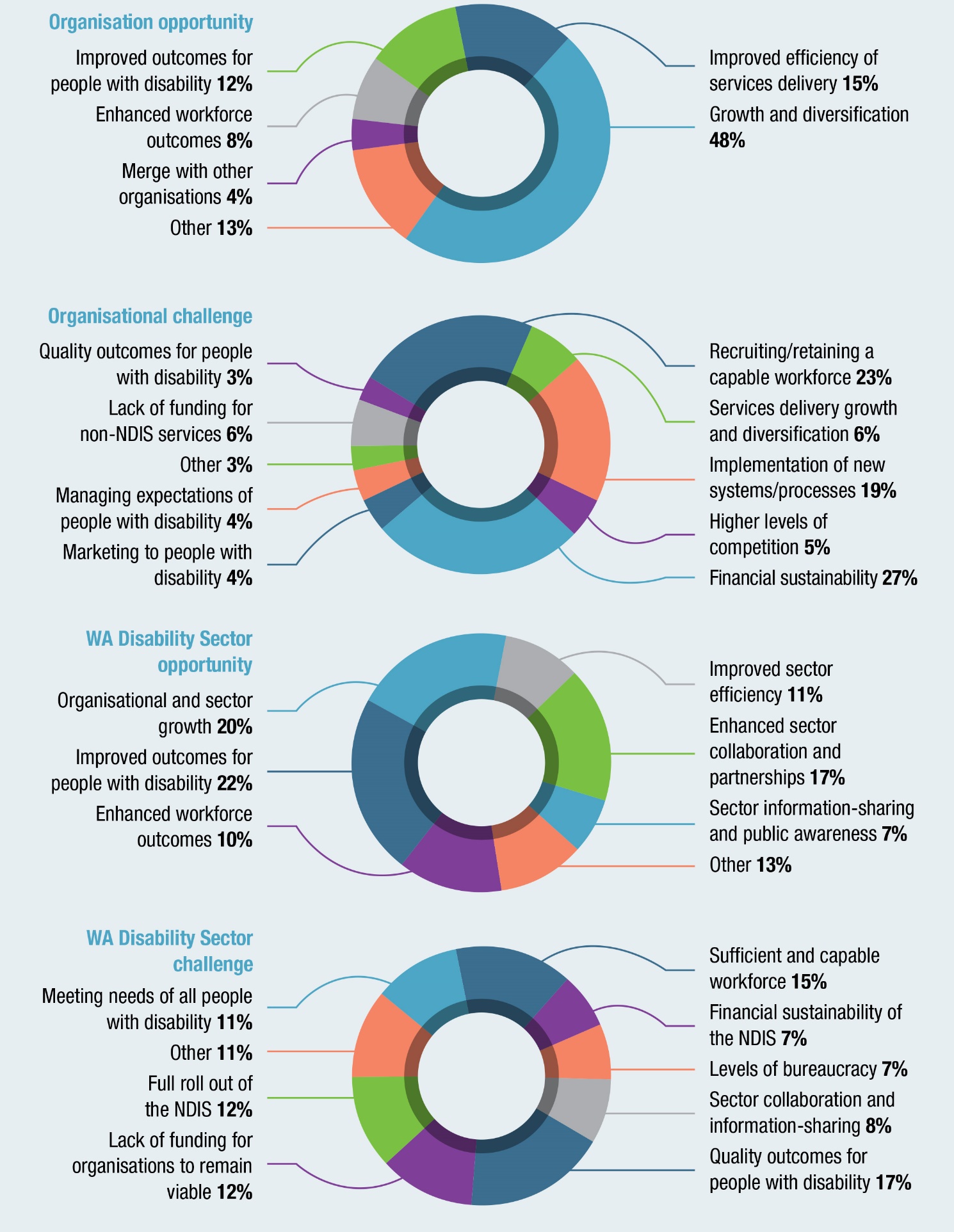 Figure 2. WA disability services sector SWOT summary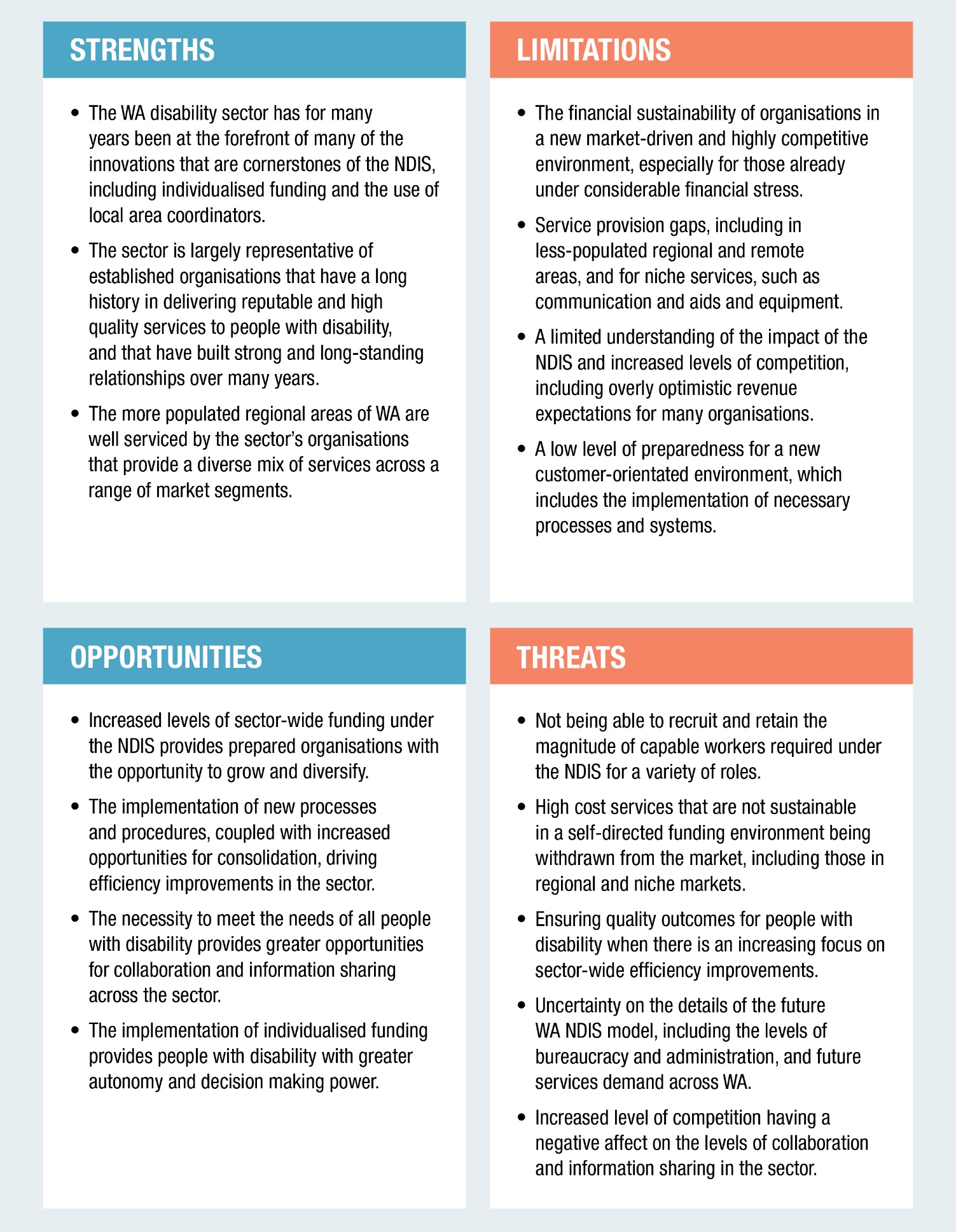 What is the Industry Plan?The Industry Plan includes: An NDIS snapshot of the experiences of all states and territories with the roll-out of the NDIS and any transitional strategies implemented.A  profile of the WA disability sector including an overview of its current strengths, limitations, opportunities and threats to its success; the current and future economic impact; and anticipated workforce growth.Three strategic themes recognising the need for comprehensive systemic and strategic planning to ensure the long-term social and economic gains of the NDIS are fortified.Seven strategies and 24 actions and initiatives to ensure the sector is well-prepared for the full implementation of the NDIS in WA.Recommended next steps to successfully implement the Industry Plan.Figure 3. WA Disability Services Sector Industry Plan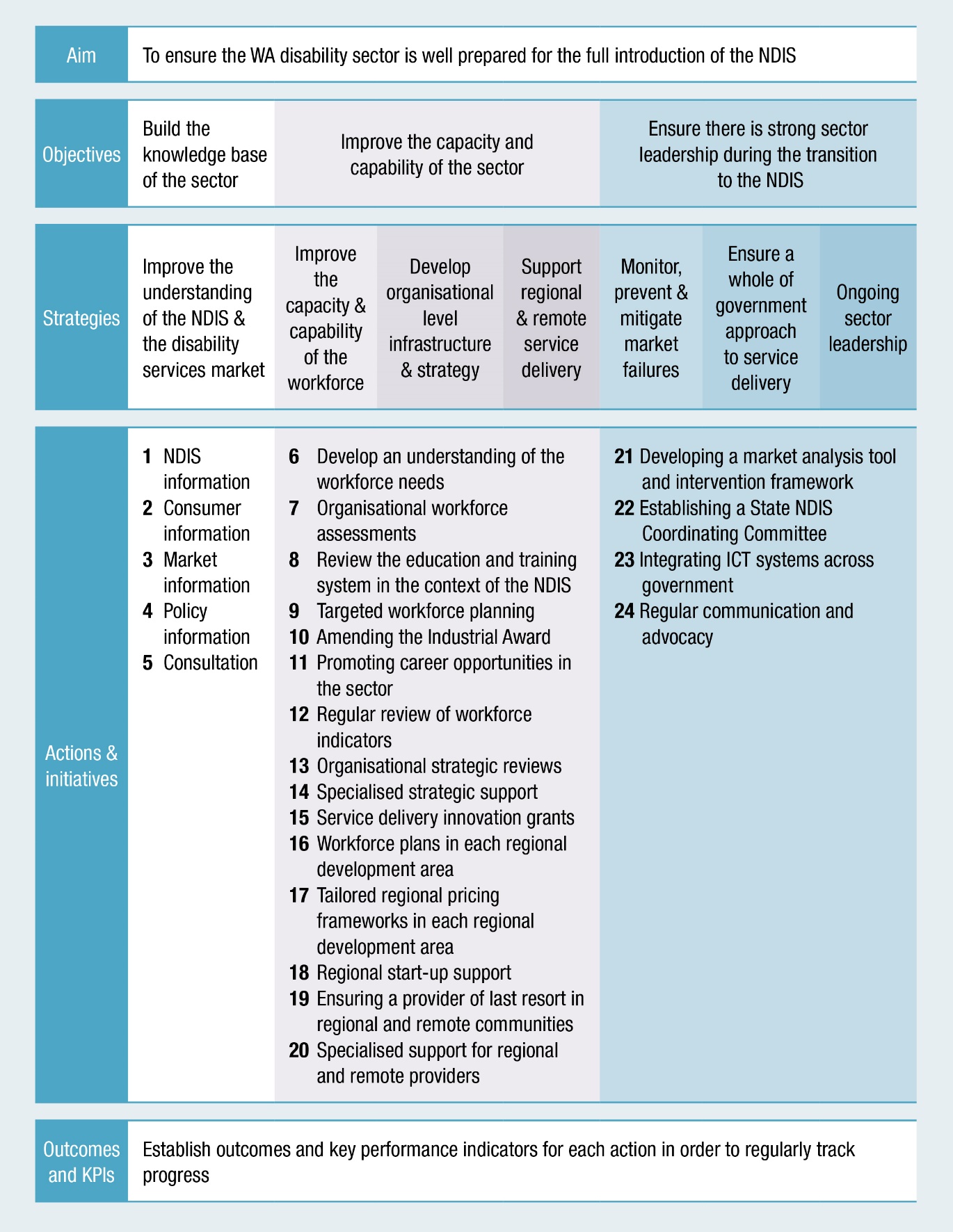 The Industry Plan identifies critical issues that must be addressed to ensure that sectorgrowth from the NDIS is improving service choice, availability, and creating betteroutcomes for people with disability.The critical issues include fostering and maintaining a workforce that is productive,inclusive, efficient and mobile and that can be supported by ongoing market intelligenceand stewardship that monitors and prevents service failure.This will require better preparedness, sophistication and financial resilience among serviceproviders, as well as access to more integrated and user-friendly information systems.Greater collaboration with and across government is necessary to provide the leadershiprequired to drive policy and legislative change.Key Industry Plan Facts and FiguresFigure 4. Industry Plan economic and service projections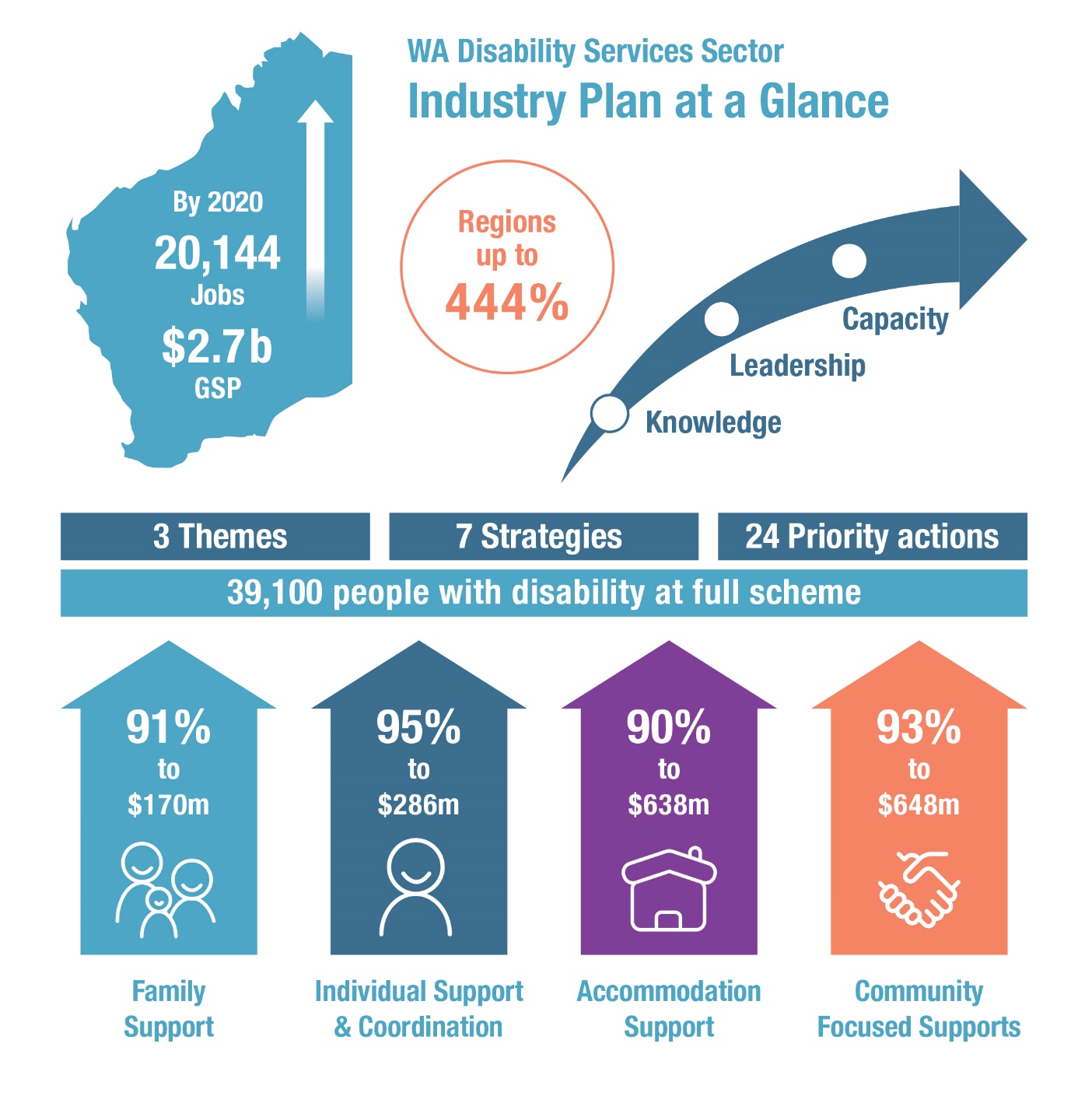 2020 ProjectionsSignificant economic growth$2.7B contribution to the state’s economic activity (Gross State Product), up from $1.4B in 2015-16Income growth$1.8B in incomes, up from $941M in 2015-16Strong jobs growth20,144 direct and indirect jobs, up from 10,507The NDIS will provide a significant opportunity for WA, with potential to trigger large-scaleeconomic growth and job creation in the state. Industry Plan modelling identified that thetotal economic contribution of the disability sector in WA and the number of jobs generatedby the sector will double over the next three years.By 2020, the disability sector in WA is forecast to generate a total of $2.7 billion worth ofeconomic activity in the state. This includes $1.8 billion in income and the equivalent of20,144 direct and indirect full-time jobs. Metropolitan and regional areas are all expectedto see significant growth.Figure 5. Projected impact of NDIS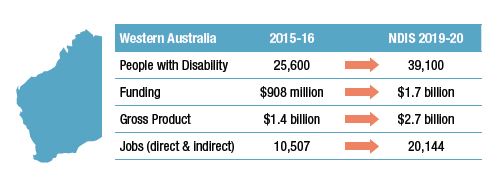 The availability of the NDIS will see increased demand for a wider range of services in WA. Total funding in the state for disability supports and services is expected to increase by 92 per cent to $1.7 billion across four core service types:Coordination and individual support up 95 per cent to $286 millionCommunity-focused support up 93 per cent to $648 millionFamily support up 91 per cent to $170 millionAccommodation support up by 90 per cent to $638 millionFigure 6. Future funding arrangements by service area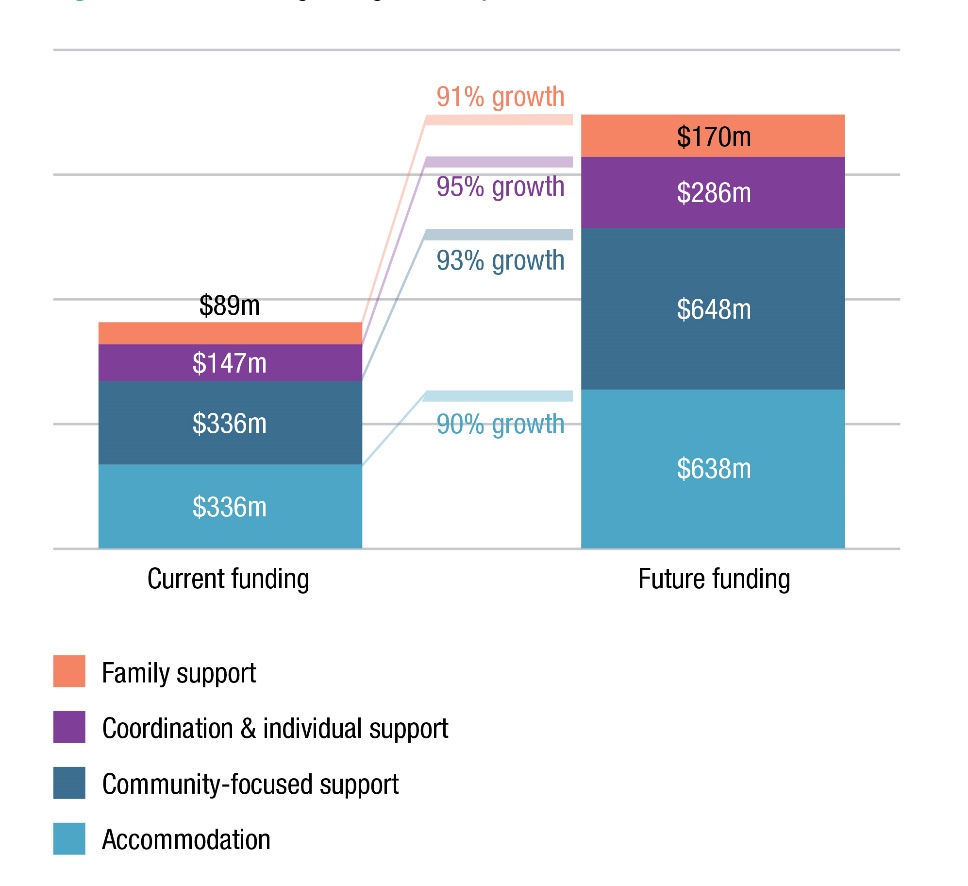 Workforce and jobs growthWA needs a contemporary, adaptable and high-performing disability workforce to implement the NDIS effectively.Figure 7. Employment impact full implementation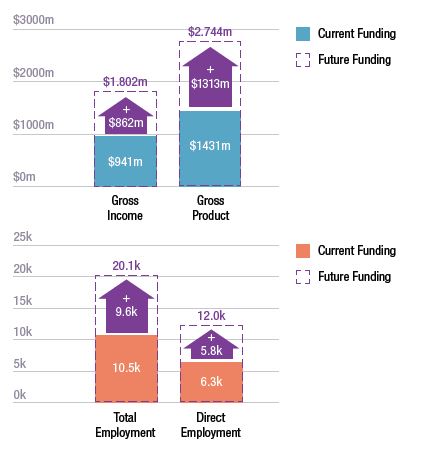 The WA disability sector has grown significantly over the past decade in line with increasedfunding directed to the sector. In 2015-16, total expenditure for specialist disabilitysupports and services was $908 million. The sector generated an estimated $1.4 billion ineconomic activity through $941 million in incomes and the equivalent of 10,507 full-time,direct and indirect jobs. At full scheme, the NDIS is expected to boost employment by morethan about 9,600 jobs, including 5,800 new positions directly employed in the disabilitysector.Organisations estimate that their workforces will significantly increase from an average of125 full time equivalent (FTEs) positions to 150 FTEs in 2019-20. Allied health staff, directsupport workers and volunteers are expected to be the most difficult to source.The Industry Plan identified a range of factors that discourage people from working inregional settings, including:Higher wage costs or supports to attract workersLack of training in rural settingsPerception of limited professional developmentPerception of isolation arising from with working in a rural settingLack of infrastructure (such as communications) in regional and remote townsAction is required to minimise projected skill shortages so that people with disabilitycan access high-quality supports and services provided by a skilled and contemporaryworkforce.The Industry Plan puts forward the sector’s view that a high-quality disability workforcewill strengthen safeguards and provide greater choice for people with disability. It outlinesthe need for targeted attraction and retention initiatives to build a contemporary, adaptableand high-performing workforce. This means recruiting and retaining committed individualswho are able to implement the changes required while maintaining the highest standardsof care and support. Education and training requirements need to be considered andsupported. Effective transition to the NDIS depends on the capacity of government and thesector to work together to get the right people into the right jobs.Growing disability services in the regionsThe size of WA and the provision of services to regional and remote communities poseunique challenges in the context of implementing the NDIS state-wide. Integratedstrategies are required in regional and remote communities to realise improved outcomesfor people with disability living outside of the metropolitan area. People with complex needswill need integrated but highly-specialised services wherever they live.The Industry Plan research found an increasing number of disability service providersintend to provide services across most areas by 2019-20. There is particular interest inexpanding daily living services, behaviour support and specialist care services, wellbeingservices, episodic coordination of support services and therapy and specialist supportservices. All regional areas are forecast to experience increases in the number of serviceproviders, with the strongest growth expected in the more-populated regions of Peel, SouthWest, Wheatbelt and Goldfields-Esperance.Demand for services is expected to increase significantly as more people access servicesthrough the NDIS. Individualised funding in the disability sector will increase in all regions. The projected increases on current rates of funding range from 70 per cent in themetropolitan area to 444 per cent in the Gascoyne.Metropolitan Perth region up 70 per cent to $1.2 billionSouth West up 78 per cent to $139 millionGreat Southern region up 145 per cent to $59 millionPeel region up 152 per cent to $104 millionPilbara region up 194 per cent to $21 millionGoldfields-Esperance region up 221 per cent to $41 millionKimberley region up 224 per cent to $26 millionMid-West region up 318 per cent to $60 millionWheatbelt region up 355 per cent to $90 millionGascoyne region up 444 per cent to $8 millionIn regional and remote centres, choice and control need to be considered in the contextof the small market for services where often a single provider (or no provider) services asmall or remote community. This requires a significant cultural shift in thinking about thedelivery of human services.The Industry Plan recommends targeted workforce planning at a local level, andstart-up support in regional and remote areas where service delivery gaps are identified.Consideration also needs to be given to suitable intervention strategies and responses,including a provider of a last resort mechanism in regional and remote areas.Government will need to take decisive action on the social and economic imperatives thatunderpin its commitment to people with disability. This includes investment in monitoringand measuring outcomes, and providing for tangible progress actions in disability andacross the justice, housing, education and transport sectors.Regional Economic ImpactFigure 8. Regional impact of NDIS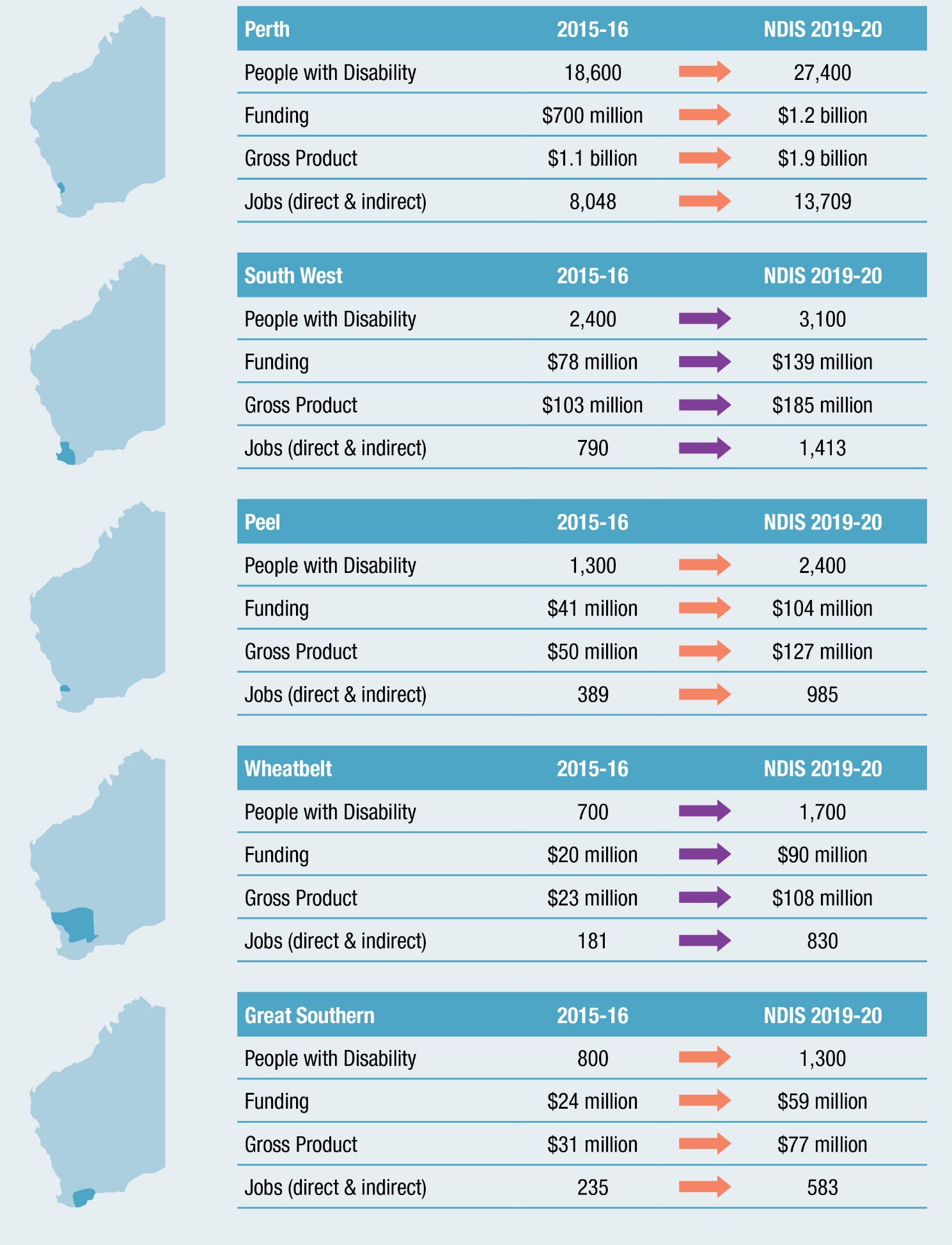 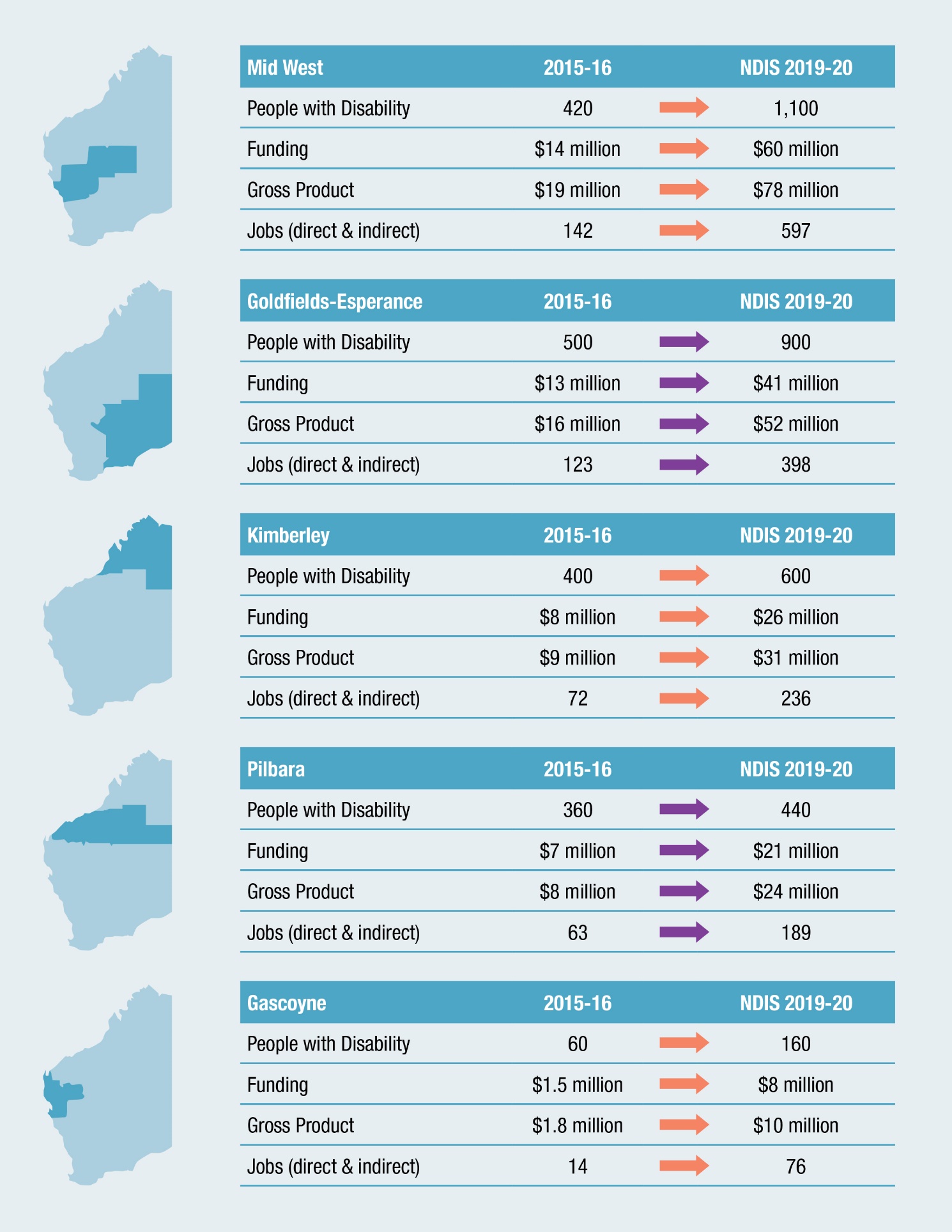 A different marketplace and the need for more integrated servicesThe Industry Plan identified the transition period as a critical time that will requireappropriate stewardship and intervention to ensure market availability, particularly forpeople needing services in regional and remote communities.In some parts of the sector, there is limited understanding of the impact of the NDIS andsubsequent increased competition. Organisations require a greater understanding of thebroader WA disability services market, including operational policies, supply gaps anddemand trends, in order to make informed decisions about their future operations.There is a risk that high cost services may be withdrawn, particularly in thin or remotemarkets. There are also concerns that the sector will not be able to collectively recruit orretain the amount of skilled, capable staff required to fulfil the promise of the scheme. TheIndustry Plan research found that in small to medium disability organisations, there is a lowlevel of preparedness for the new customer-orientated environment and the systems andprocesses to implement it.The Industry Plan shows that organisations require improvements to their existingstrategies, structures, planning, systems, processes and business models to better alignwith the individualised funding framework and person-centred principles of the NDIS, andto be financially sustainable in a more competitive market.The research also found that many service providers are optimistic about challenges thatpresent opportunities for them to grow and diversify. The implementation of new processesand procedures are expected to drive efficiencies. The absolute requirement to shift toindividualised and person-centred approaches is expected to better support people withdisability as well as boost collaboration and information-sharing within the sector.A more competitive and deregulated market environment will not in itself addressmarket failures. A stronger understanding of the NDIS and the broader market will ensureefforts to build capacity and capability are relevant, functional and efficient. Marketfailures must be addressed and future policy and legislative changes must be based onongoing engagement and dialogue between people with disability, service providers andgovernment. There is potential for negative unintended outcomes for people with disability,service providers and government.Harnessing these opportunities and resolving existing and emerging issues is expectedto require significant investment, resourcing and commitment to strengthen communitycapacity to best support people with disability.Activating changeThe NDIS should be about providing maximum benefit to people with disability, theirfamilies and careers, and building a strong, diverse and sustainable disability servicessector.The Industry Plan recognises the well-documented potential of the NDIS to better meetthe needs of people with disability, and that individualised funding provides for greaterautonomy and decision-making. It confirms the view that, for many years, WA has beenat the forefront of many of the changes underpinning the NDIS, such as individualisedfunding and the use of local area coordinators. It also confirms that there are service gaps,particularly in less-populated areas.The NDIS in WA must also interface more effectively with other state-controlled servicedelivery systems and be designed so that decision-making and accountability aremaximised for the people it impacts. Individuals’ needs can be complex. Complementaryservices from other service delivery systems such as housing, child protection, publictransport, education and mental health need to be coordinated.It is in the interests of people with disability and the broader community to build thebusiness intelligence of disability sector organisations by improving access to data andinformation pertaining to the NDIS and the broader disability services market. This shouldinclude good consumer and market information that is readily accessible.People with disability will benefit from a more robust marketplace with more options,better customer information, and a service provision environment built on the strength ofcustomer service and value for money. Facilitation of this kind of sustainable marketplaceand integrated approach requires a sound knowledge base and appropriate control of theeconomic and other levers to create the right conditions.While the NDIS will significantly increase funding for disability care and support, it will notreplace nor include the traditional responsibilities of other state-based service deliverysystems. A greater level of integration is required across the NDIS and relevant state-basedservice delivery systems to ensure that there are minimal duplications and gaps in servicedelivery, and that the provision of social services is cost-effective.Investment is needed to ensure that the sector can meet the expected increase inconsumer demand and respond effectively to its changing nature. Close cooperation,collaboration and partnership between government and key stakeholders - includingpeople with disability and service providers - is needed to ensure that NDIS transition in WAis successful for people with disability, service providers and government.ImplementationThe Industry Plan maps out an evidence-based plan of action to ensure the WA disability sector is well-prepared for the full introduction of the NDIS. Three key themes of continued leadership; building capacity and capability; and expanding the knowledge base underpin seven targeted strategies to create higher quality and more efficient services for people with disability in WA. Twenty-four priority actions and transition initiatives have been identified to ensure the NDIS in WA is effective and delivers on the promise of a better life for people with disability and their families and carers.Figure 9. The Industry Plan key strategic themes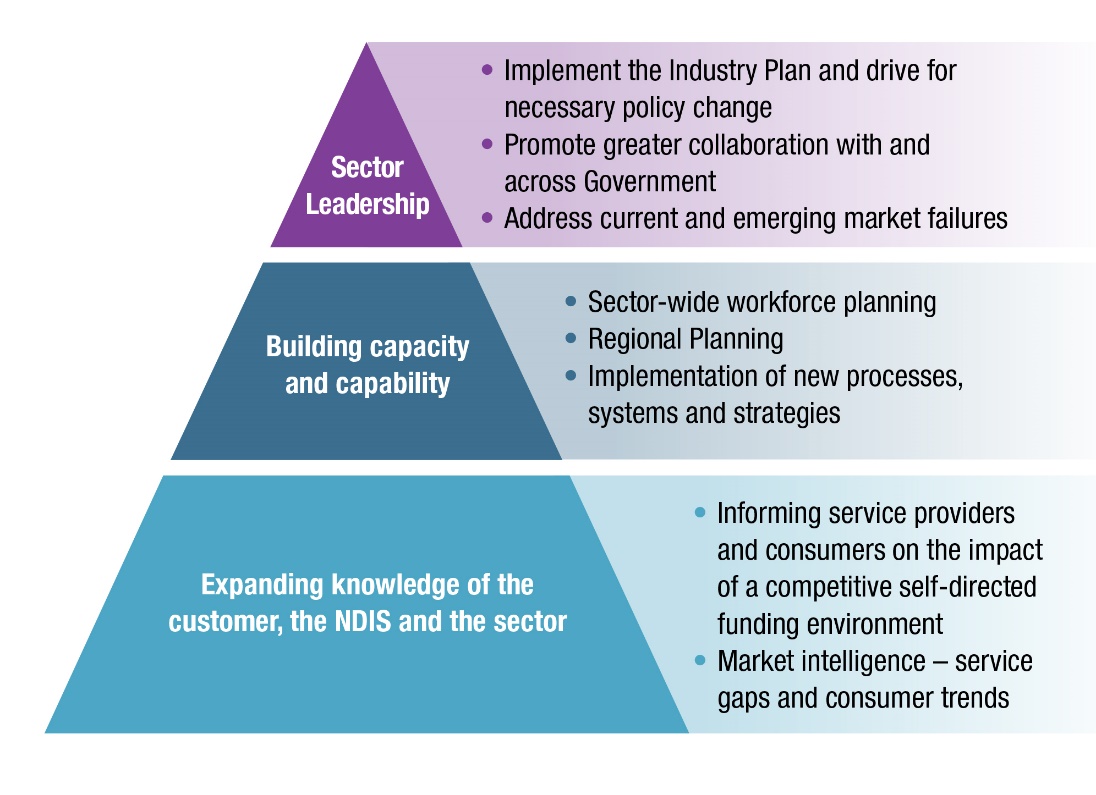 The three key themes recognise the need for comprehensive systemic and strategic planning in order to fortify the long-term social and economic gains of the NDIS. The associated strategies provide a way forward to ensure a smooth transition and effective implementation of the scheme. The strategies are:Understand the NDIS and the disability services marketBuild the business intelligence of disability sector organisations by improving access to data and information about the NDIS, people with disability and the broader disability services market.Build the capacity and capability of the workforceDevelop and implement a state workforce plan for the disability services sector to address capacity and capability requirements.Improve organisational level strategy and infrastructure Develop and improve the organisational level strategy and infrastructure of service providers in the sector.Support regional and remote service delivery Develop regional and remote NDIS plans for each of WA’s nine regional development areas to support local communities that are at risk of market failure under the NDIS.Monitor, prevent and mitigate market failuresDevelop capacity to ensure that market failure risks are monitored, and that market failures are prevented and mitigated.Ensure a whole-of-government approach to service deliveryDevelop a holistic, whole-of-government approach to delivering services to people with disability.Ongoing sector leadershipEnsure the successful implementation of the NDIS in WA; based on a policy of co-design.The Industry Plan will support the state to achieve its social and economic goals withregards to the NDIS, including the primary objective of supporting the goals of people withdisability and their individual plans.The Industry Plan provides strategic direction for a comprehensive whole-of-sector,whole-of-state approach to NDIS implementation. It offers evidence-based, practicalsolutions that can be implemented in collaboration with organisations, the sector andgovernment in support of people with disability. It provides a solid pathway for a smoothtransition to a statewide NDIS in WA.About NDSNational Disability Services (NDS) is Australia's peak body for non-government disability service organisations. In WA, NDS represents over 100 not-for-profit disability services organisations. It provides services to tens of thousands of people with disability, their families and carers in the state. Services range from home support, respite and therapy to community access, employment and more.NDS and its members in WA are committed to providing high standards of care and supports and better outcomes for people with disability. It is well recognised that to do this, service providers will have to completely adjust their operations and way in which they provide services to people with disability.ContactJulie WaylenState ManagerWestern AustraliaPhone: 08 9208 9805Fax: 08 9242 5044Email: julie.waylen@nds.org.auWeb: www.nds.org.au12 Lindsay StreetPerth WA 6000PO Box 184 Northbridge WA 6865